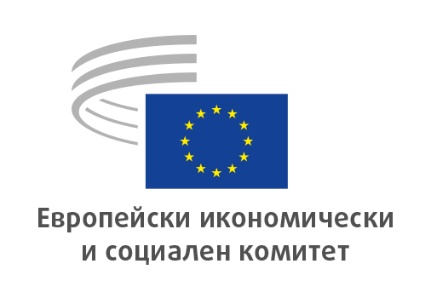 Брюксел, 11 февруари 2022 г.ИКОНОМИЧЕСКИ И ПАРИЧЕН СЪЮЗ, ИКОНОМИЧЕСКО И СОЦИАЛНО СБЛИЖАВАНЕ„Преразглеждане на Директивата за данъчното облагане на енергийните продукти и електроенергията (ДДОЕПЕ)“Основни аспекти:ЕИСК:приветства целта на предложението, защото то актуализира и се стреми да поясни рамката на Директивата от 2003 г. и защото има за цел да структурира данъчното облагане по начин, който благоприятства устойчивата енергия от неизкопаеми горива. При все това ЕИСК изразява съжаление, че данъчното облагане на биогоривата съгласно предложението е твърде тясно свързано с категоризацията по Директивата за енергията от възобновяеми източници (ДЕВИ), като счита, че недостигът на алтернативни горива и произтичащите от това високи разходи изискват по-гъвкаво отношение към допустимите биогорива, включително по отношение на минималното ниво на данъчно облагане, което би трябвало да бъде много по-ниско от приложимото за изкопаемите горива;счита, че повишеното минимално ниво на данъчно облагане може да има отрицателни социални последици, пораждайки енергийна бедност и бедност по отношение на мобилността, и с удоволствие отбелязва, че държавите членки могат да прилагат ставки под минималното ниво за гориво за отопление и електроенергия, използвани от уязвими домакинства и организации, признати за благотворителни, както и че се предлага пълно освобождаване за период от десет години от данъчно облагане за гориво за отопление и електроенергия, използвани от „уязвими домакинства“;препоръчва да се използва понятието „енергийна несигурност“ — явление, което е едновременно качествено (възприятие за нивото на студ, влажност, комфорт) и количествено (разходи за енергия, праг на бедност) и не може да се разглежда единствено от гледна точка на неговите количествени аспекти, какъвто е случаят с понятието „уязвимо домакинство“ в предложението за директива. ЕИСК подчертава също, че екологичното данъчно облагане трябва ясно да преследва и социални цели в интерес на неговата социална приемливост; при възникване на въпроса за преразпределението на данъчните приходи, Комитетът препоръчва постъпленията от такива данъци да бъдат върнати например на хората, които са засегнати в най-силна степен;подчертава, че финансовите затруднения, произтичащи от разходите за енергия, в момента са в центъра на вниманието в много държави членки. ЕИСК счита, че за разрешаването на тези проблеми може да допринесат значително същественото увеличаване на инвестициите във възобновяеми енергийни източници и коригирането на европейската система за ценообразуване, за да се гарантира, че тя отразява цената на всички форми на енергия, включително най-евтините. Това изисква промяна на настоящата система на търгове на пазара на електроенергия на едро;накрая предупреждава също така за риска от отрицателно въздействие върху конкурентоспособността на европейската промишленост и счита, че предложението на Комисията да се даде на държавите членки възможност да предоставят данъчни намаления върху потреблението на енергийни продукти, използвани за отопление, в полза на енергоемките предприятия или в случаите, когато са сключени споразумения за подобряване на енергийната ефективност, е от съществено значение за запазването на конкурентоспособността на промишлеността на ЕС, като се има предвид, че повечето икономики извън ЕС досега не са предприели осезаеми мерки в областта на климата.„Ползите от най-отдалечените региони за Европейския съюз“Основни аспекти:ЕИСК:отчита факта, че въпреки хилядите километри, които ги отделят от европейския континент, най-отдалечените региони (НОР) са неразделна част от ЕС. Най-отдалечените региони (НОР) са острови, архипелази и сухоземни територии (Френска Гвиана). Девет от тези региони са разположени в западната част на Атлантическия океан, Карибския басейн, горите на Амазония и Индийския океан. Подчертава също, че НОР представляват Европа на световната сцена и ѝ осигуряват морско пространство, каквото няма нито една друга световна сила, както и множество геостратегически предимства;призовава Комисията да вземе под внимание значителните ползи, които НОР могат да донесат за бъдещето на Европа, като ги определи за лаборатории за насърчаване на напредъка в световен план (продоволствена и енергийна независимост на Европа, екологичен преход, устойчив туризъм, социално приобщаване, участие на организациите на гражданското общество и др.). НОР могат да станат модел за подражание в различните географски басейни, в които са разположени;подчертава колко е важно да има надеждна и устойчива продоволствена система, която функционира при всякакви обстоятелства и е в състояние да осигури на гражданите достъп до достатъчно количество храни на достъпни цени. Стратегията „От фермата до трапезата“ представлява нов цялостен подход, който демонстрира значението, което европейците отдават на продоволствената устойчивост. Тя е средство за подобряване на начина на живот, на здравето и на околната среда. Европейската политика в най-отдалечените региони трябва да доведе до продоволствена независимост на тези територии, за да може те да се превърнат в образци за Европа;призовава Комисията да изготви солидни политически насоки за туризма: целта е да се обособи и обмисли мащабна промяна, включваща принципите на устойчивост във всички дейности и за всички професии, тъй като туризмът има ключова роля за развитието на НОР;призовава Комисията да отчете спецификата на НОР в работния график на Комисията относно стратегията „От фермата до трапезата“ и да гарантира, че националните програми POSEI (Програма от специфични мерки за отдалечените региони и за островите) изпълняват основната цел за насърчаване на устойчиво селско стопанство;призовава Комисията да не намалява специфичната подкрепа за НОР в икономическия контекст на възстановяването след COVID-19, тъй като те се нуждаят от подходящи финансови ресурси, за да могат да постигнат целите, определени в стратегията на ЕС, изложена в пакета „Подготвени за цел 55“;призовава Комисията да гарантира, че прилагането на член 349 от ДФЕС няма да попречи на преразглеждането на законодателството в областта на климата, енергетиката и транспорта с цел настоящите текстове да бъдат приведени в съответствие с амбициите, определени за 2030 г. и 2050 г.;призовава Комисията да реорганизира своя процес на обществени консултации, за да може всеки гражданин или всяко предприятие да участва в тях без предварително задължение за вписване в регистъра за прозрачност. Присъединяването на гражданското общество към изготвянето на европейските програми трябва да стане реалност и да се организира в пряка връзка с истинските участници от териториите.„Икономическата политика на еврозоната (2022 г.)“Основни аспекти:ЕИСК:призовава за прилагането на практически и ефективни политики по пътя към комплексна, макар и необходима трансформация на цялото общество;подчертава необходимостта от преразглеждане на фискалните правила на законодателната рамка, съсредоточено върху нейното опростяване и осигуряване на мониторинг;отбелязва, че пандемията от COVID-19 избухна в момент, когато повечето държави се намираха в процес на коригиране на макроикономическите дисбаланси и прекъсна намаляването на съотношенията на дълга към БВП, докато повишаването на цените на жилищата се ускори, което предполага цялостно влошаване на макроикономическите условия;насочва вниманието към големите външни дисбаланси, които се проявяват в Евросистемата — платежната система TARGET2 и които създават най-големите различия между държавите от тяхното развитие насам;следи бързото нарастване на инфлацията от началото на 2021 г., свързано главно със силното покачване на цените на енергията спрямо безпрецедентно ниските равнища по време на пандемията, с нарушаването на веригите на доставки и увеличените транспортни разходи, и очаква умерено покачване на цените през 2022 г. и 2023 г. и спадане на равнищата на инфлация до предишните средни стойности;призовава за отбелязване на допълнителен напредък в задълбочаването на съюза на капиталовите пазари;следи процеса на задълбочаване на различията между държавите членки, но също така и в рамките на ЕС и държавите от еврозоната и подкрепя приемането на съчетание от икономически политики, които ефективно използват наличните национални ресурси за възобновяване на процеса на сближаване;посочва необходимостта от разработване на подходящи показатели за наблюдение на неравенството и бедността;призовава за предприемането и прилагането на спешни мерки за борба с изменението на климата, включително разработването на основни показатели за измерване на социално-икономическите последици от кризата;подчертава, че отрицателните последици от кризата, свързана с климата ще окажат голямо въздействие върху макроикономическата, финансовата и социалната стабилност;приветства решението на ЕЦБ и Комисията да започнат дискусии относно въвеждането на цифровото евро;посочва неблагоприятното развитие по отношение на несъстоятелността на малките и средните предприятия, което би могло да наруши стабилността във финансовия сектор, най-вече в банковия сектор, и призовава за въвеждането на необходимите мерки за запазване на стабилността на финансовата система;подчертава необходимостта от подготовка за евентуални други кризи, предизвикани от вируси и от създаване на условия за намаляване на разходите за здравеопазване, причинени от разпространението на болестта, и същевременно за създаване на по-добри условия за здравето на всички работници, участващи в създаването на стойност в обществото.ЗАЕТОСТ, СОЦИАЛНИ ВЪПРОСИ И ГРАЖДАНСТВО„EURES — за по-добра интеграция на пазарите на труда“Основни аспекти:ЕИСК:насърчава инициативите на европейско и местно равнище, които развиват по-адаптивен и достъпен европейски пазар на труда за всички граждани, без оглед на националност, пол, възраст и социален статус. Прозрачността и достъпността на услугите по информиране, консултиране и посредничество на пазара на труда са от ключово значение за укрепване и развитие на европейския трудов пазар.Настъпилите промени в социално-икономическите отношения през тези близо 27 години от създаването на EURES налагат подобряването на неговите услуги и внасянето на повече яснота и видимост на реалните резултати на дейността на публичните служби по заетост.Новите реалности след излизането на Обединеното кралство от ЕС, както и пандемията от Ковид-19, динамично менящата се социо-икономическа среда в ЕС и ЕИП, приобщаването на EURES към дейностите на Европейския орган по труда ELA, предполагат и осъвременен прочит на регулационната рамка на мрежата EURES. Необходимо е да се отчете и фактът, че от създаването си, EURES не е бил обект на съществени промени във времето, които да актуализират навременно функциите и дейностите;счита, че мрежата разполага с потенциал за осигуряване на повече аналитична информация и мониторинг на процесите, свързани с трудовата мобилност. Посредством своя електронен портал, мрежата е в състояние да предоставя консолидирана информация и консултиране на търсещите работа лица и на работодателите в много по-сериозен мащаб от съществуващия. С инкорпорирането на EURES към дейностите на Европейския орган по труда (ELA), дейностите на мрежата биха могли да бъдат разширени и оптимизирани с цел максимален резултат на вложените човешки и финансови ресурси;настоява за стартирането на обществена консултация за модернизиране на мрежата и портала EURES, както и за извършване на оценка на ефективността на предоставяните услуги, които да бъдат направени съвместно със социалните партньори, както на национално, така и на европейско равнище;вярва, че е необходим системен и детайлен анализ на дейностите на мрежата EURES, в светлината на включването ѝ в общия механизъм на действие на Европейския орган по труда. Като част от ELA, мрежата разполага с разширен потенциал и възможност за доразвиване на дейностите си в борба с порочните практики на пазара на труда и за улесняването и по-добрата информираност на ползвателите относно трудовата мобилност и свързаните с нея предизвикателства.„Към нов модел за грижи и подкрепа за възрастните хора — поуки от пандемията, породена от Covid-19“Основни аспекти:По отношение на моделите за грижи и подкрепа ЕИСК:счита, че грижите и подкрепата за зависимите възрастни хора следва да бъдат интегрирани в изготвянето на политиките на ЕС с оглед на демографския преход и да бъдат обсъдени на Конференцията за бъдещето на Европа;предлага да се създаде Европейска обсерватория за грижите и подкрепата за възрастните хора, в която да се събират данни, да се сравняват добрите практики между различните държавни модели, да се установяват структурните слабости, да се предоставя техническа подкрепа за улесняване на приемането на политически насоки на ЕС;приветства инициативата на Комисията за изготвяне на нова европейска стратегия за грижите и подкрепата и призовава тя да бъде осъществена възможно най-скоро и да включва европейските консултативни органи и европейския социален диалог на различните им равнища;ангажира се преди края на настоящия мандат да създаде ad hoc група, която да осъществява различни инициативи, свързани с грижите и подкрепата за възрастните хора, застаряването на населението и предизвикателството, свързано с дълголетието;счита, че е необходимо държавите членки да създадат или актуализират съществуващите закони за подкрепа и защита на автономността на възрастните хора, за да се справят с превенцията, загубата на автономност и самоопределението на възрастните хора;предлага Комисията да изготви предложения относно предвиждането, превенцията и загубата на автономност на възрастните хора, за да ги включи в стратегията за здравни грижи и предстоящите насоки за самостоятелен живот на възрастните хора, произтичащи от Европейската стратегия за хората с увреждания;предлага ЕС да създаде единно определение за по-добро разграничаване на понятията зависимост и необходимост от получаване на грижи от други хора вследствие на загубата на автономност, имайки предвид многообразието от подходи в различните страни и свободата им да решат как да изглеждат системите им за социална закрила.Относно структурите ЕИСК:счита, че деинституционализацията на възрастните хора в домовете за полагане на грижи трябва да бъде подкрепена от предоставянето на подходящи услуги в общността, като се насърчава самостоятелността, независимостта, възможността да се грижат сами за себе си и социалните отношения на зависимите възрастни хора. Социалната икономика може да играе основна роля в този преход. Недостатъците в системите за полагане на грижи, които се разкриха в резултат на пандемията, трябва да бъдат преодолени по линия на съответните фондове на ЕС, а именно европейските структурни и кохезионни фондове, Механизма за възстановяване и устойчивост и програмата на ЕС в областта на здравето (EU4Health).Относно средствата ЕИСК:счита, че трябва да се осигури достатъчно публично финансиране в рамките на системите за социална сигурност в съответствие със съществуващото търсене и като същевременно се гарантират висококачествени услуги;препоръчва както предоставянето на места в подпомагани от държавата домове за полагане на грижи, така и подновяването на договорите да се обвърже с изпълнението на клаузата по отношение на съотношението на персонала и други критерии, гарантиращи възможно най-добро качество;счита, че е необходимо да се проведе добре структуриран дебат на различни равнища и между различните заинтересовани страни, за да се осигури финансиране на грижите за възрастните хора, което да стига до всички;предлага да бъдат въведени мерки за осигуряване на адекватно обучение за лицата, полагащи грижи, като се разработят специализирани и институционализирани програми за тяхното професионално обучение, и да се изисква официален сертификат за основни умения, за да могат да работят в службите за социално подпомагане на възрастни хора. Комитетът препоръчва също така да се използват схеми за признаване на такива квалификации между държавите, както и отпускането на средства от Европейския социален фонд за обучение на лица, полагащи грижи за възрастни хора.счита, че въпросът за лицата, полагащи грижи, в ЕС, и всички свързани с тях аспекти, включително правото на колективно договаряне, следва да бъдат включени в европейския социален диалог;счита, че е необходимо всички страни, участващи в полагането на грижи за възрастни хора, да използват в по-голяма степен свързаните с цифровите технологии иновации.„Правовата държава и фондът за възстановяване“Основни аспекти:ЕИСК:подчертава, че е от съществено значение да се налагат строги и възпиращи санкции в случай на системни недостатъци при прилагането на принципите на правовата държава, които застрашават бюджета на Европейския съюз.Счита, че е от първостепенно значение в представените от държавите членки програми за възстановяване да се определят мерки, които те ще предприемат за укрепване на принципите на правовата държава.Препоръчва всички програми, подкрепяни от бюджета на ЕС, да подлежат на правни изисквания за свобода на информацията и прозрачност.Призовава за това, участието в засиленото сътрудничество с Европейската прокуратура да се превърне в предварително условие за участие в програми, финансирани от бюджета на ЕС.Призовава за превръщането на Европейската служба за борба с измамите (OLAF) в агенция за върховенството на закона и административната ефективност.Счита, че системните недостатъци при прилагането на принципите на правовата държава в държавите членки имат вредно въздействие върху бюджета на ЕС, и призовава тежестта на доказване, че изпълнението на финансираните от ЕС програми и защитата на бюджета на ЕС са гарантирани, да се носи от държавите членки.Призовава ЕС да защитава от неправомерно влияние НПО, които насърчават правата на човека и принципите на правовата държава, и да подкрепя тяхното финансиране.Призовава европейските институции да започнат кампания с гражданското общество под наслов „Моят ЕС — моите права“, в която се призовава за общоевропейски диалог относно значението на правовата държава.„Социалният диалог като инструмент за здравословни и безопасни условия на труд“Основни аспекти:ЕИСК:споделя становището на Комисията в стратегията ѝ за здравословни и безопасни условия на труд (ЗБУТ) за периода 2021—2027 г. и счита, че социалният диалог (СД) е основен инструмент за постигането на трите ключови цели, а именно: предвиждане и управление на промените в света на труда, дължащи се на екологичния, цифровия и демографския преход; подобряване на превенцията на трудовите злополуки и професионалните заболявания и повишаване на подготвеността за реагиране на потенциални бъдещи здравни кризи.Препоръчва да се извърши всеобхватен и интегриран прогнозен анализ на въздействието на цифровия преход върху пазара на труда, за да се предвидят произтичащите от него сътресения и да се разработи дългосрочна стратегия за ЗБУТ.Препоръчва да се изготвят нови насоки, като се обърне специално внимание на превенцията на психосоциалните рискове (ПСР) и мускулно-скелетните смущения (МСС), и счита, че Европейското рамково споразумение от 2002 г. не отговаря на новите предизвикателства, породени от дистанционната работа.Приканва инспектората по труда да извършва инспекция на условията, при които се осъществява дистанционната работа, по искане на работника и при зачитане на неприкосновеността на личния му живот, в съответствие с националните правила.Препоръчва задълбочен мониторинг на разходите за професионални заболявания, като например сърдечните заболявания и професионалното изчерпване (burn-out), за да се определят подходящи мерки на подходящото равнище в рамките на инициативата „Нулева смъртност“.Призовава за развиване на култура на превенция чрез обучение на участниците в СД, повишаване на осведомеността за възникващите рискове, укрепване и разпространение на наличните ресурси.Счита, че съгласно член 155, параграф 2 от ДФЕС, сключените между социалните партньори споразумения, трябва да доведат до прилагането им в държавите членки. ЕИСК призовава Комисията да обсъди със социалните партньори прилагането на автономните споразумения и процеса на съвместно искане за решение на Съвета, като се зачита автономността на социалните партньори и се следва процедурата по член 155 от ДФЕС.Насърчава разработването на готови за употреба референтни стандарти и инструменти за оценка на риска, които са особено полезни за много малките и средните предприятия. МСП се нуждаят от правилни насоки, обучение и финансова подкрепа, за да изпълнят задълженията си в областта на ЗБУТ.Призовава за въвеждането на механизъм за оценка на въздействието на европейските законодателни инициативи, колективни трудови договори и планове за действие и отново отправя препоръката си за един инспектор по труда на всеки 10 000 работници.По отношение на борбата с раковите заболявания, свързани с работата, ЕИСК призовава за по-амбициозна позиция, която обхваща 50-те приоритетни канцерогена, токсичните за репродукцията вещества, опасните лекарства и включва стреса и работата на смени.Призовава за законодателство на ЕС относно ПСР. Подходът за ефективна превенция трябва да въздейства върху работната среда, а не само върху психичното здраве на отделния човек.Счита, че изготвянето на всеобща устойчива и интегрирана политика на превенция изисква повторно активиране на проекта на директива относно МСС.Призовава за изменение на Законодателния акт за изкуствения интелект. ЕИСК препоръчва оценяването на съответствието от трета страна да стане задължително за всички високорискови системи с ИИ.Призовава работниците през платформи да бъдат включени в приложното поле на стратегическата рамка. Следва да бъдат гарантирани правата на организиране, представителство и колективно договаряне, а правата на социална закрила да бъдат разширени, така че да обхванат и тези работници.ТРАНСПОРТ, ЕНЕРГЕТИКА, ИНФРАСТРУКТУРИ, ИНФОРМАЦИОННО ОБЩЕСТВО„NAIADES III“Основни аспекти:Комитетът счита, че вътрешният воден транспорт (ВВТ) все още има неизползван потенциал. Съобщението отчита значителните проблеми във връзка с развитието на този вид транспорт и по принцип ЕИСК подкрепя предложените в него цели и задачи.С оглед на промените в търсенето в областта на транспорта и тенденцията към нарастване на оборота на морските пристанища е необходимо европейският транспорт непрекъснато да се адаптира към настоящите и бъдещите нужди. ЕИСК призовава това да се прави въз основа на принципа на мултимодалността и интелигентното корабоплаване, който предполага възможно най-доброто използване на предимствата на различните видове транспорт за постигане на възможно най-добри резултати, като в същото време се повишава безопасността и се намалява екологичното бреме.Във връзка със съобщението се препоръчва предложените промени да се подредят по приоритет. ЕИСК счита, че ще бъде по-лесно да се постигнат целите, ако бъдат определени двата основни приоритета: (1) дългосрочен — развитие и поддържане на инфраструктурата на водните пътища и (2) краткосрочен — развитие на ВВТ в градовете.Според ЕИСК планираните промени няма да бъдат ефективни, ако не е налице подходяща инфраструктура, която да подкрепя развитието и поддържането на този вид транспорт. Развитието на ВВТ в градовете изисква специфични условия, напр. създаване на инфраструктура за „последната миля“ за ВВТ и пътническия транспорт. В същото време е важно развитието на ВВТ в градовете да допринася за подобряване на качеството на живот.Важно е да се осигурят подходящи механизми за финансова подкрепа. Финансирането за инфраструктура и иновативни технологии следва да бъде осигурено по настоящи и бъдещи програми на ЕС.Значителен акцент следва да се постави върху въпросите, свързани с положението на екипажите. Новите технологии изискват нови умения. Необходими са инвестиции в умения и квалификации. Освен това трябва да бъдат подобрени условията на заетост, включително правилата за работното време, подходящото законодателство в областта на социалната закрила при командироване на работници и здравословните и безопасни условия на труд в сектора.Проблемът с ниските заплати в сектора, особено в Централна и Източна Европа, остава актуален, което прави ВВТ непривлекателна перспектива за заетост. Очевидно е, че екипажите са застаряващи, тъй като младите хора не проявяват интерес към работа в сектора. В същото време секторът не представлява интерес за жените. Това води до недостиг на персонал и ограничава перспективите за развитие.ЕИСК посочва също така, че голяма част от обявените и планираните действия до момента не са изпълнени. Следователно е от съществено значение европейските, националните и местните органи да бъдат изцяло ангажирани и решени да постигнат тези цели. Това важи и за източниците на финансиране, които следва да вземат предвид както европейското, така и националното финансиране. За съжаление ЕИСК изразява разочарованието си от факта, че инвестициите във ВВТ присъстват само в ограничена степен в националните планове за възстановяване, представени от държавите членки.Устойчив железопътен пазар с оглед на пандемията от COVID-19 / удължаване на референтния периодПредложението има за цел да гарантира удължаването и непрекъснатостта на настоящите извънредни мерки, въведени за смекчаване на последиците от пандемията от COVID-19 върху железопътния транспорт и за запазване на целостта на единното европейско железопътно пространство.На 7 октомври 2020 г. Европейският парламент и Съветът приеха Регламент (ЕС) 2020/1429 за установяване на мерки за устойчив железопътен пазар с оглед на пандемията от COVID-19.Целта на регламента беше да се даде възможност на заинтересованите страни в областта на железопътния транспорт да се справят по-добре с финансовите последици от пандемията от COVID-19 и да се отговори на спешната им нужда от ликвидност чрез намаляване, освобождаване или отсрочване на таксите за пакета за минимален достъп и за достъп до инфраструктура, свързваща обслужващите съоръжения.Комисията упражни това делегиране на правомощия два пъти и удължи референтния период до 31 декември 2021 г. Правомощието да приема делегирани актове за удължаване на референтния период беше предоставено на Комисията за срок от една година, считано от 13 октомври 2020 г., и вече е изтекло.Поради това е необходимо да се измени Регламент (ЕС) 2020/1429, за да се удължи допълнително референтният период. Тъй като пандемията все още не е приключила и продължава да съществува известна степен на непредсказуемост по отношение на бъдещото развитие, е необходимо на Комисията да се делегира и правомощието да удължава допълнително, всеки път с най-много шест месеца, посочения по-горе период, в съответствие със съществуващата правна рамка.Съответно се предлага референтният период да бъде удължен до 30 юни 2022 г. и на Комисията да бъде предоставено правомощието да приема делегирани актове за допълнително удължаване на този период до 31 декември 2023 г. Предлага се също така делегирането на правомощия да приключи на същата дата, а именно 31 декември 2023 г. Всички останали разпоредби на настоящия регламент следва да останат непроменени.ЕДИНЕН ПАЗАР, ПРОИЗВОДСТВО И ПОТРЕБЛЕНИЕ„ИИ в ММСП“Основни аспекти:ЕИСК:отбелязва, от една страна, че микро-, малките и средните предприятия (ММСП) ще използват изкуствения интелект (ИИ) пропорционално на неговата надеждност, приобщаващ характер и устойчивост, и ако е част от екологогична икономическа и социална схема, а от друга страна, че зачитането на основните и социалните права и по-строгите изисквания за прозрачност ще насърчат доверието и възприемането на ИИ от страна на всички граждани и ММСП;подчертава, че самостоятелно заетите лица и ММСП играят ключова роля в цифровия и екологичния преход на ЕС и поради това трябва да им бъде предоставен равен достъп до ИИ;посочва, че ММСП изразяват загриженост във връзка с цифровия преход, тъй като са изправени пред значителни вътрешни и външни предизвикателства: цена, липса на широколентова инфраструктура в някои територии, достъп до финансиране, човешки ресурси, информация, обучение и др.;призовава на ММСП да бъдат предоставени, от една страна, прости инструменти, достъпно финансиране, достъп до качествени данни в достатъчно количество, както и до пълномащабно експериментиране;счита, че оказването на ефективно съдействие на ММСП в процеса на възприемането на ИИ изисква силна политическа воля на всички равнища, тясно сътрудничество с всички участници от организираното гражданско общество и качествен социален диалог в държавите членки, както и че подходящата и целенасочена подкрепа за ИИ и интелигентното и приобщаващо законодателство са ключови елементи за гарантиране на правна сигурност и доверие;препоръчва бързо разпространение сред всички заинтересовани страни и, като приоритет, сред ръководителите на предприятия, на педагогическия инструмент, какъвто е „инструментариумът“, посочен в публикуваното от ЕИСК проучване по този въпрос, описващ различните етапи на използване на ИИ от ММСП.„Стратегия от следващо поколение за МСП“Основни аспекти:ЕИСК:призовава настоятелно ЕС и държавите членки да осигурят на МСП благоприятна бизнес среда и подходящи мерки за финансиране и подкрепа и подчертава значението на приспособяването към бъдещата политическа и регулаторна рамка;призовава за опростени административни процедури, за да се избегне съсредоточаването на ресурси върху дейности, които възпрепятстват усилията за развитие на бизнеса, и предлага ЕК и държавите членки да изготвят и приложат бързо процедура за МСП с подаване на едно единствено заявление, за да се улесни и ускори достъпът им до фондовете на ЕС;отново отправя предложението си за създаване и развитие на мрежа от „омбудсмани по финансови въпроси и финансиране“, които да наблюдават прилагането на мерките, насочени към подобряване на краткосрочната ликвидност на МСП;гледа на осигуряването на безпроблемното функциониране както на вътрешните, така и на международните пазари като на важна краткосрочна политическа мярка и призовава държавите членки да положат специални усилия, за да предоставят на МСП възможности за представяне на оферти и получаване на договори за обществени поръчки, и да ускорят като цяло публичните инвестиции, за да се увеличи оборотът на дружествата, заедно с ефективно прилагане на Директивата за забавените плащания;предлага отношенията между организациите на МСП на равнище ЕС и на национално равнище и мрежата на представителите на МСП да бъдат допълнително укрепени и очаква скорошно назначаване на представител на ЕС за МСП, който действително да ръководи този процес.„Стандарти за ефективност CO2/Нови автомобили“Основни аспекти:ЕИСК:споделя мнението, че новите регистрации на леки и лекотоварни автомобили в Европейския съюз следва да дадат възможност за постигане на намаление от 100 % на емисиите от целия автомобилен парк до 2035 г.;подкрепя предложените цели на ЕС за целия автомобилен парк за намаляване на емисиите на CO2 от нови леки пътнически автомобили с 55 % (в сравнение с целта за 2021 г.) и като цяло подкрепя целта за намаляване на емисиите на CO2 с 50 % за леките търговски превозни средства от 2030 г.;подчертава, че ограниченията на флота дават много силен и ефикасен тласък на технологичните промени в сектора;подчертава категорично, че индивидуалната мобилност трябва да остане физически и финансово достъпна за всички, по-специално за ежедневно пътуващите до работното място без достъп до качествен обществен транспорт или други решения за мобилност;отново отправя призива си за това в оценката да бъде включено представяне на актуалното състояние по отношение на квалификацията, преквалификацията и обучението на заетите лица, както и актуализиран анализ на това в кои области са необходими (допълнителни) действия, за да бъдат доразвити компетенциите и квалификациите на заетите лица в автомобилната промишленост с оглед на структурната промяна;изразява загриженост, че освен ако не бъде въведена инфраструктурата за зареждане, необходима за подпомагане на прехода, целите за намаляване ще бъдат трудни за постигане.„Път към цифровото десетилетие“Основни аспекти:ЕИСК:призовава ЕС да развие своя цифров суверенитет, който през следващите години се очаква да бъде решаващ стълб на пътя на Европа към икономическо, социално и екологично развитие;подчертава необходимостта цифровата трансформация да се осъществи по устойчив, ориентиран към човека и приобщаващ начин;счита, че е от решаващо значение да се гарантира участието на представители на гражданското общество, включително социалните партньори, организациите на потребителите и други заинтересовани страни, в изготвянето, изпълнението и мониторинга на политическата програма и свързаните с нея национални пътни карти;посочва необходимостта да се обърне специално внимание на хората, които са най-уязвими по отношение на излагането на цифровата пропаст;подчертава значението на инвестициите в цифровата инфраструктура и развитието на единния пазар на данни като основни фактори за правилното цифрово развитие във всички региони на ЕС;подчертава жизненоважната роля на публичния сектор в цифровото развитие чрез цифровизацията на обществените услуги и администрацията;счита, че многонационалните проекти са ценна инициатива, която би трябвало да включва възможно най-много държави членки, за да се подкрепи взаимосвързан, оперативно съвместим и сигурен цифров единен пазар и да се преодолеят всички пропуски в капацитета, които са от критично значение в целия ЕС;призовава Комисията да ускорява и насочва проектите по начин, който осигурява възможно най-добра полза от гледна точка на целия ЕС.„Промишлени екосистеми, стратегическа автономност и благосъстояние“Основни аспекти:ЕИСК:подкрепя амбицията на ЕС да поеме по-голяма отговорност за собствената си сигурност, да намали едностранните зависимости в ключови области и да повиши капацитета си за определяне на собствени приоритети и тяхното постигане, като премине към състояние на икономическа конкурентоспособност и повишена устойчивост;препоръчва ЕС да увеличи разходите си за научни изследвания, развитие и иновации, както и за други свързани инструменти за финансиране, поне на същото равнище, както в други части на света;счита, че е важно да се постигне реално сближаване на икономиките в ЕС във възходяща посока, особено по отношение на производителността, социалните стандарти, здравословните и безопасни условия на труд и екологосъобразното производство.„Иновативни финансови инструменти — предприятия със социално въздействие“Основни аспекти:ЕИСК:счита, че е важно да се разработят иновативни финансови инструменти, които могат да окажат положително социално въздействие, най-напред чрез действията на организации от социалната икономика, но и чрез участието на всички предприятия, които се стремят да постигнат положително социално въздействие;счита, че признаването на социалната и местната икономика като една от 14-те екосистеми на европейската промишлена стратегия допринася за насърчаването на инвестициите със социално въздействие, и приветства това признание;счита, че е важно да се въведат и подкрепят форми на инвестиции, които имат за цел постигането на социално въздействие, да се създадат качествени работни места, както и да бъдат привлечени частни инвеститори и нови капитали, но препоръчва тези инвестиции да бъдат насочени така, че да бъдат постигнати допълнителни и умножаващи ефекти и никога да не бъдат замествани публичните социални разходи за основни услуги;заявява подкрепата си за това i) инструментите и показателите за оценка на социалното въздействие да се изграждат нагоре по веригата за всеки отделен проект, като по този начин се гарантира зачитането на особеностите на организациите на социалната икономика и ii) да бъде изготвено европейско определение за социално въздействие;препоръчва инвестициите, насочени към постигане на социално въздействие, да бъдат проектирани по такъв начин, че да се постигне баланс между социалното въздействие (положителни промени, породени от инвестициите), равнището на възвръщаемост (отговорна и устойчива за инвеститорите) и равнището на риска за социалното предприятие;счита, че е важно да се извършват редовни анализи, за да бъде изготвено подробно картографиране на различните системи за иновации в подкрепа на финансирането със социално въздействие в държавите членки с цел изграждане на обща база от знания и насърчаване на обмена на най-добри практики;счита, че е от съществено значение да се създаде орган на европейско равнище за насоки и наблюдение на инициативите в областта на иновативното финансиране на социалната икономика и на предприятията, които се стремят да постигнат цели със социално въздействие.ЗЕМЕДЕЛИЕ, РАЗВИТИЕ НА СЕЛСКИТЕ РАЙОНИ, ОКОЛНА СРЕДА„Продоволствена сигурност и устойчиви продоволствени системи“Основни аспекти:Европейският икономически и социален комитет (ЕИСК) беше първата институция на ЕС, която призова за разработване на всеобхватна продоволствена политика в ЕС с цел осигуряване на здравословни режими на хранене от устойчиви продоволствени системи, свързващи селското стопанство с хранeнето и екосистемните услуги, и гарантиране на вериги на доставки, които опазват общественото здраве за всички прослойки на европейското общество. Такава политика, сега намерила израз в стратегията „От фермата до трапезата“, би трябвало да подобри съгласуваността между свързаните с прехраната области на политиката, да повиши информираността за стойността на храната и да насърчи устойчивите продоволствени системи.В отговор на искането на френското председателство за изготвяне на настоящото проучвателно становище ЕИСК установи следните основни лостове, които да се използват на равнището на ЕС за защита на конкурентоспособността на европейските производители, така че да се гарантират продоволствената сигурност на Европа и достъпни цени за потребителите:насърчаване на отворена стратегическа автономност и продоволствена сигурност и устойчивост;разработване на иновативни технологии и семена, които да могат винаги да предоставят решения на земеделските стопани, изправени пред ограничения по отношение на съществуващите инструменти;осигуряване на широколентово покритие и цифровизация като предпоставка за прецизно земеделие и роботика и подкрепа за инвестициите в такива устойчиви техники;насърчаване и улесняване на достъпа до обучение по тези нови технологии за земеделските стопани, особено за младите земеделски стопани;осигуряване на реципрочност на стандартите и еднакви условия на конкуренция чрез включване на стратегиите от Зеления пакт „От фермата до трапезата“ и стратегията за биологичното разнообразие и техните норми като глобални стандарти за устойчивост във всички действащи търговски споразумения, във всички бъдещи търговски споразумения на ЕС и в споразуменията на СТО;популяризиране на ценността на храната чрез насърчаване на образование за храните сред потребителите, което допринася за доближаване на селскостопанския сектор до обществото;гарантиране на справедливи цени и разпределение на доходите по цялата верига, повишаване на готовността на потребителите да плащат съответната цена за храната, да консумират по-малко, но по-качествена храна, и забрана на нелоялните търговски практики чрез амбициозни разпоредби;привеждане на бизнес практиките и дейностите в хранителната промишленост в съответствие с ЦУР;гарантиране, посредством Европейски съвет по продоволствена политика, на структурираното участие на гражданското общество и всички заинтересовани страни по цялата верига за доставки на храни чрез насърчаване по-скоро на сътрудничеството, а не на конкуренцията.ЕИСК установи следните основни лостове, за да се подпомогне намаляването на зависимостта от влагани материали, включително синтетични, и да се подобри протеиновата независимост на ЕС:ЕС следва да подкрепя практики с използване на малко влагани материали, по-специално по отношение на изкопаемите горива и пестицидите, и да насърчава производствения капацитет за земеделски влагани материали в Европа;подобряване на протеиновата независимост на ЕС, което е желателно от всички гледни точки. Вносът на соя от трети държави може да бъде отговорен за обезлесяването, деградацията на горите и унищожаването на природни екосистеми в някои държави производители. Отглеждането на бобови растения с високо съдържание на протеини в Съюза ще ограничи използването на внос и по този начин ще окаже положително въздействие върху климата и околната среда;организиране и подпомагане на сектора на протеиновите култури, за да се насърчи производството и да се убедят земеделските стопани, по-специално чрез една амбициозна обща селскостопанска политика (ОСП);подобряване на производството на маслодайни семена и кюспета от маслодайни семена. Първата цел бидейки да се гарантира производството на храни, оценката на маслодайните семена се основава на оценката както на маслата, така и на кюспетата и не може да бъде отделена. Това дава възможност за подобряване на устойчивото производство на храни и енергия;засилване на действията на ЕС за защита и възстановяване на световните гори, по-специално чрез подобряване на действащата система за сертифициране (Съвет за стопанисване на горите (FSC), Програма за потвърждаване на горскостопански сертификати (PEFC) за одобряване на продукти, които не оказват въздействие върху обезлесяването;разработване на къси, справедливи и прозрачни вериги на доставки и гарантиране, че преходът към устойчиво селско стопанство се осъществява с прогресивен подход за запазване на съществуващите баланси;гарантиране на осъществяването на правото на прехрана за всички, по-специално за лицата, които се намират в несигурно икономическо и социално положение, и улесняване на експериментирането в областта на социалните иновации. Продоволствената помощ трябва да остане задължителна политика в държавите членки;гарантиране, че храните могат да се произвеждат във всички части на ЕС.Накрая ЕИСК приветства Плана за действие при извънредни ситуации за гарантиране на доставките на храни и продоволствената сигурност по време на криза и предложеното създаване на Европейски механизъм за готовност и реакция при кризи в областта на продоволствена сигурност (EFSCM), и препоръчва тези разпоредби да бъдат включени в цялостна продоволствена политика. ЕИСК настоява за активна роля в специалната експертна група._____________566-а ПЛЕНАРНА СЕСИЯ

19 и 20 януари 2022 г.

ОБОБЩЕНИЕ НА ПРИЕТИТЕ СТАНОВИЩАНастоящият документ е достъпен на официалните езици на уебсайта на ЕИСК на следния адрес:

https://www.eesc.europa.eu/bg/our-work/opinions-information-reports/plenary-session-summariesИзброените становища могат да бъдат намерени онлайн чрез търсачката на ЕИСК:

https://dmsearch.eesc.europa.eu/search/opinionОтправен документ:COM(2021) 563 finalEESC-2021-04779-00-00-ACЗа контакт:Georgios MeleasТел.:00 32 2 546 97 95Електронен адрес:Georgios.Meleas@eesc.europa.euДокладчик:Joël Destom (група „Многообразие Европа“ — FR)Съдокладчик:Gonçalo Lobo Xavier (група „Работодатели“ — PT)Отправен документ:проучвателно становище по искане на френското председателство на ЕСEESC-2021-05077-00-00-ACЗа контакт:Georgios MeleasТел.:Tel.: 00 32 2 546 97 95Електронен адрес:Georgios.Meleas@eesc.europa.euДокладчик:Juraj Sipko  (група „Многообразие Европа“ — SK)Отправен документ:COM(2021) 742 finalОтправен документ:EESC-2021-05532-00-00-ACЗа контакт:Krisztina Perlaky-TothТел.:Tel.: 00 32 2 546 97 40Електронен адрес:Krisztina.PerlakyToth@eesc.europa.euДокладчик:Димитър Манолов (група „Работници“ — BG)Отправен документ:становище по собствена инициативаEESC-2021-01652-00-00-ACЗа контакт:Triin AasmaaТел.:00 32 2 546 95 24Електронен адрес:Triin.Aasmaa@eesc.europa.euДокладчик:Miguel Ángel Cabra de Luna (група „Многообразие Европа“ — ES)Отправен документ:Становище по собствена инициативаEESC-2021-03510-00-00-ACЗа контакт:Valeria AtzoriТел.:00 32 2 546 87 74Електронен адрес:Valeria.Atzori@eesc.europa.euДокладчик:Christian Bäumler (група „Работници“ — DE)Отправен документ:становище по собствена инициативаEESC-2021-03791-00-00-AC-TRAЗа контакт:June BedatonТел.:00 32 2 546 81 34Електронен адрес:June.Bedaton@eesc.europa.euДокладчик:Franca Salis-Madinier (група „Работници“ — FR)Отправен документ:проучвателно становище по искане на френското председателство на ЕСEESC-2021-04965-00-00-ACЗа контакт:Cinzia SechiТел.:00 32 2 546 97 88Електронен адрес:Cinzia.Sechi@eesc.europa.euДокладчик:Mateusz Szymański (група „Работници“ — PL)Отправен документ:COM(2021) 324 finalОтправен документ:EESC-2021-04174-00-00-ACЗа контакт:Erika PaulinovaТел.:00 32 2 546 84 57Електронен адрес:Erika.Paulinova@eesc.europa.euСтановище от категория CСтановище от категория CОтправен документ:COM(2021) 832 finalОтправен документ:EESC-2021-00120-00-00-ACЗа контакт:Agota BazsikТел.:00 32 2 546 86 58Електронен адрес:Agota.Bazsik@eesc.europa.euДокладчик:Marie-Françoise Gondard-Argenti (група „Работодатели“ — FR)Отправен документ:Становище по собствена инициативаEESC-2021-03554-00-00-ACЗа контакт:Colombe GrégoireТел.:00 32 2 546 92 86Електронен адрес:Colombe.Gregoire@eesc.europa.euДокладчик:Съдокладчик:Милена Ангелова (група „Работодатели“ — BG)Panagiotis Gkofas (група „Многообразие Европа“ — EL)Отправен документ:Становище по собствена инициативаEESC-2021-03668-00-00-ACЗа контакт:Colombe GrégoireТел.:00 32 2 546 92 86Електронен адрес:Colombe.Gregoire@eesc.europa.euДокладчик:Dirk Bergrath (група „Работници“ — DE)Dirk Bergrath (група „Работници“ — DE)Съдокладчик:Bruno Choix (група „Работодатели“ — FR)Отправен документ:COM(2021) 556 finalEESC-2021-04839-00-00-ACCOM(2021) 556 finalEESC-2021-04839-00-00-ACЗа контакт:Claudia Drewes-WranТел.:00 32 2 546 80 67Електронен адрес:claudia.drewes-wran@eesc.europa.euДокладчик:Violeta Jelić (група „Работодатели“ — HR)Съдокладчик:Philip von Brockdorff (група „Работници“ — MT)Philip von Brockdorff (група „Работници“ — MT)Отправен документ:COM(2021) 574 finalEESC-2021-04854-00-00-ACЗа контакт:Alice TétuТел.:00 32 2 546 82 86Електронен адрес:Alice.Tetu@eesc.europa.euДокладчик:Sandra Parthie (група „Работодатели“ — DE)Отправен документ:проучвателно становище по искане на френското председателство на ЕСEESC-2021-05066-00-00-ACЗа контакт:Silvia StaffaТел.:00 32 2 546 83 78Електронен адрес:Silvia.Staffa@eesc.europa.euДокладчик:Giuseppe Guerini (група „Многообразие Европа“ — IT)Съдокладчик:Marie-Pierre Le Breton (група „Работодатели“ — FR)Отправен документ:проучвателно становище по искане на френското председателство на ЕСEESC-2021-05118-00-00-ACЗа контакт:Colombe GrégoireТел.:00 32 2 546 92 86Електронен адрес:Colombe.Gregoire@eesc.europa.euДокладчик:Arnold Puech D'Alissac (група „Работодатели“ — FR)Съдокладчик:Peter Schmidt (група „Работници“ — DE)Отправен документ:проучвателно становище по искане на френското председателство на ЕСEESC-2021-05472-00-00-ACЗа контакт:Monica GuarinoniТел.:Електронен адрес:Monica.Guarinoni@eesc.europa.eu